MEETING DOCUMENT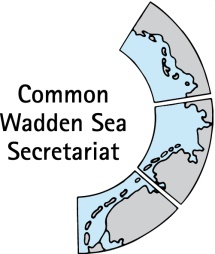 Task Group World Heritage (TG-WH 30) 29 April 2020Virtual meeting Agenda Item:	4. World Heritage Management PlanSubject:	Development of the World Heritage PlanDocument No.:	TG-WH 30/4Date:	17 April 2020Submitted by:		CWSSThe WSB 28 (March 2019) adopted the preliminary structure of the SIMP (WSB 28/5.1/2 Status Report SIMP) and the development phases proposed by TG-WH. The preliminary SIMP structure was enriched by the managers recommendations resulting from the in-person interviews in July-August 2019 and the managers workshop in Tönning on 18-19 September 2019.  TG-WH 29 amended the SIMP preliminary structure which was then endorsed by the WSB 30 (WSB30 5.1-2 SIMP status report.pdf) and further improved. The up-to date preliminary structure of the SIMP complies with para. 111 of the Operational Guidelines WHC and is used to develop the partial draft of the SIMP (attached).Part of the SIMP are the key topics (overarching issues needed to be managed with priority and in a consistent way to maintain the OUV and the integrity, Annex 1 of the Leeuwarden Declaration).  The selected key topics are the result of a process endorsed by WSB 29 (WSB 29/5.1/1 Status Report SIMP) that includes the recommendations of the managers and the prioritization by TG-WH29. The endorsed the key topics for the SIMP are fisheries, tourism, shipping, renewable energy, energy from oil and gas and coastal flood defence and protection.In the Joint SIMP meeting on 23 January 2020 in Hamburg, TG-M and TG-WH discussed and agreed on a referential structure for each key topic and on the next steps to develop the content. The referential content structure is the result of an analysis done by the members of both TGs about what is wanted and achievable for each key topic at the national levels and the trilateral cooperation level. The meeting agreed as well on who should lead the content development for each key topic (SIMP joint meeting summary record.pdf).This meeting document includes a short report on the status on the content development of each key topic and encloses a first partial annotated draft of the SIMP (without the content of the key topics) for your revision and comment. A lot of the content is still missing so please refrain from grammatical or orthographic editing, this will be done by a professional. Focus on the general aim of the SIMP (further facilitate management coordination for the protection and maintenance of the OUV by providing a clear overview of the management system and addressing the key topics that need ongoing attention), are we on the right track? Proposal:	The meeting is invited to discuss the progress reached so far and give general input to the document. The meeting is further invited to submit detailed input to the document in a written form (latest by 6 May). TG-WH members will be contacted by Ms Luna to agree on bilateral meeting’s dates for detailed further input.Report on the status on the content development of each key topicKey topic:FisheriesLeadTG-M and fisheries specialists from the different countries, in the future potential group.StatusPartial draft of the content of the headings “Inventory” and “Common ground” reviewed in TG-M 20-1 (17.03.2020)Next immediate steps TG-M members will update their respective part of the inventory. Develop recommendations for each principle of the Framework Sustainable Fishery, including a policy analysis. In due time for WSB 31Arrange bilateral meetings to gather management approaches (April – May).Key topic:TourismLeadNG-ST with support of managers. Support of TG-MA and TRC for socio-economic monitoring.StatusPartial draft of the content of the headings “Inventory” and “Common ground” reviewed in CWSS.Next immediate stepsBilateral meetings with key members of the NG-ST and people in charge of tourism management.Key topic:ShippingLeadWSF to organize a round table, with support from TG-M and CWSSStatusRound table postponed due to COVID-19Partial draft of the content of the headings “Inventory” and “Common ground” reviewed in CWSS and WSF Coordinator.Next immediate stepsArrange bilateral meetings to improve “Inventory” and “Common ground”Key topic:Renewable energy and energy from oil and gasLeadTG-M, for now working approach in bilateral meetingsStatusPartial draft of the content of the headings “Inventory” and “Common ground” reviewed in TG-M 20-1 (17.03.2020)Next immediate stepsArrange bilateral meetings to improve “Inventory” and “Common ground”Key topic:Coastal flood defence and protectionLeadEG-CStatusPartial draft of the content of the headings “Inventory” and “Common ground” to be reviewed at EG-C 5 (12.05.2020)Next immediate stepsImprove headings “Inventory” and “Common ground” and gather existing information for the other headings of the referential content structure.